OBIECTIVUL:  CONTRACT VJ-CL03,,REABILITAREA STAȚIEI DE TRATARE A APEI JIEȚ ȘISISTEMELOR DE CLORINARE PENTRU LOCALITĂȚILE LUPENI, VULCAN ȘI ANINOASA”OBIECTIVUL:  CONTRACT VJ-CL03,,REABILITAREA STAȚIEI DE TRATARE A APEI JIEȚ ȘISISTEMELOR DE CLORINARE PENTRU LOCALITĂȚILE LUPENI, VULCAN ȘI ANINOASA”OB. 02  CONCENTRATOR  DE  NAMOL  -  JIET 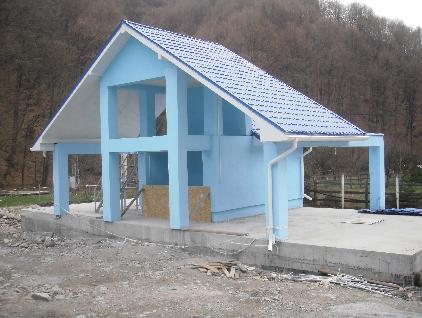 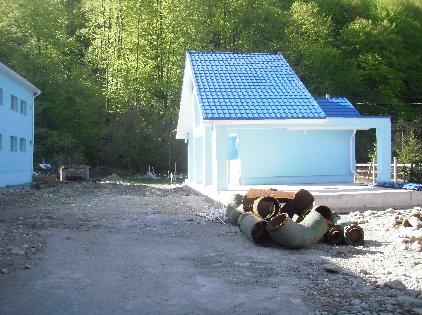       OB. 03  CLADIRE  ADMINISTRATIVA  SI  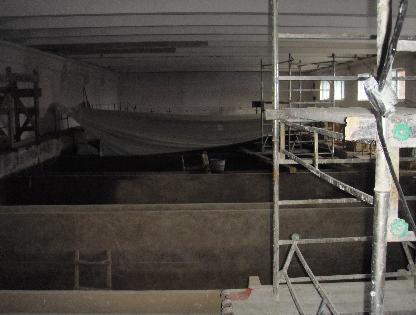 STATIE  DE  FILTRE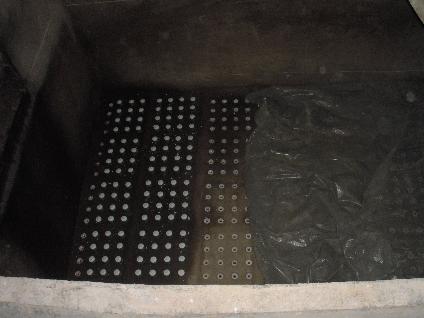 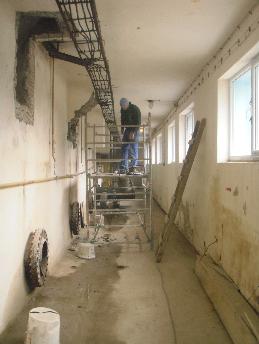 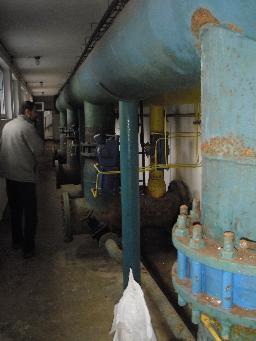 STATIE  CLORINARE  ANINOASA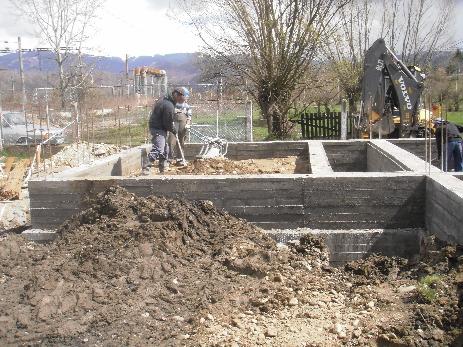 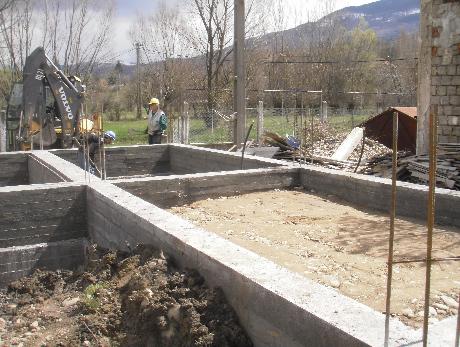 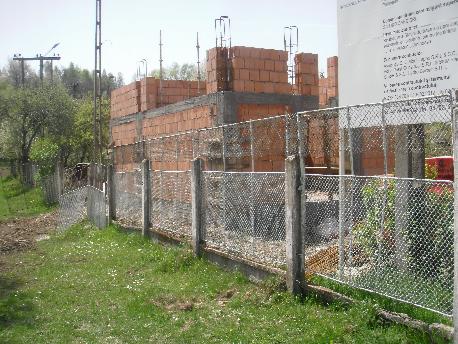 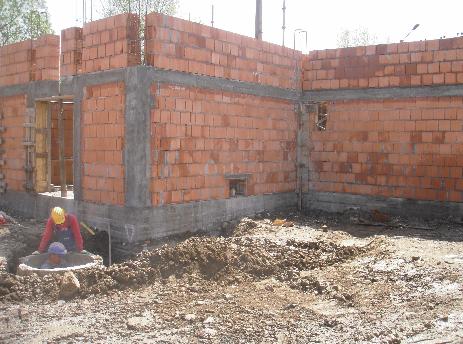 